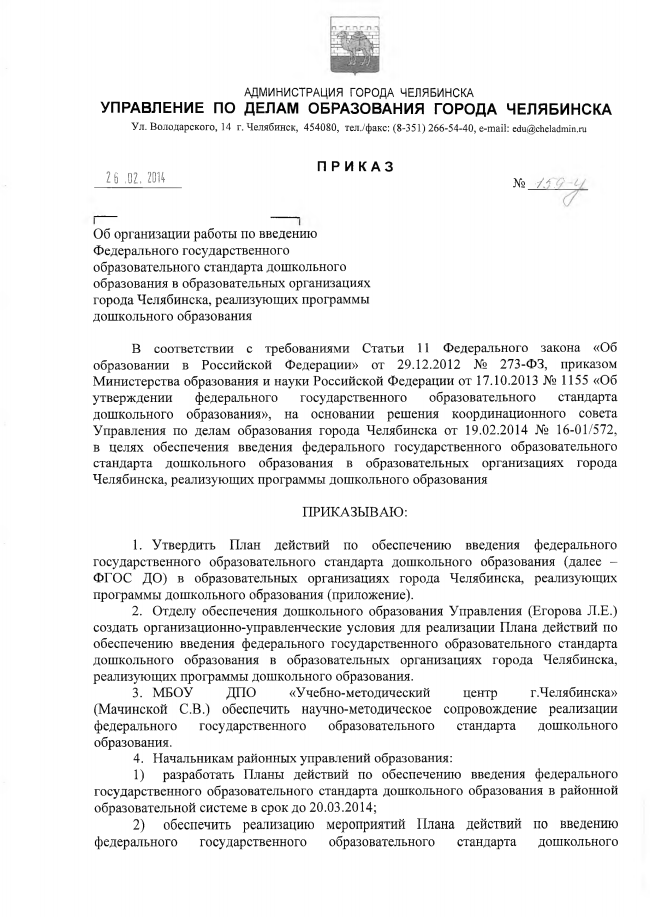 АДМИНИСТРАЦИЯ ГОРОДА ЧЕЛЯБИНСКА УПРАВЛЕНИЕ ПО ДЕЛАМ ОБРАЗОВАНИЯ ГОРОДА ЧЕЛЯБИНСКАУл. Володарского, 14 г. Челябинск, 454080, тел./факс: (8-351) 266-54-40, e-mail: edu@cheladmin.ruПРИКАЗ 2 6.02. 20НОб организации работы по введению Федерального государственного образовательного стандарта дошкольного образования в образовательных организациях города Челябинска, реализующих программы дошкольного образованияВ соответствии с требованиями Статьи 11 Федерального закона «Об образовании в Российской Федерации» от 29.12.2012 No 273-ФЗ, приказом Министерства образования и науки Российской Федерации от 17.10.2013 No 1155 «Об утверждении федерального государственного образовательного стандарта дошкольного образования», на основании решения координационного совета Управления по делам образования города Челябинска от 19.02.2014 No 16-01/572, в целях обеспечения введения федерального государственного образовательного стандарта дошкольного образования в образовательных организациях города Челябинска, реализующих программы дошкольного образованияПРИКАЗЫВАЮ:1. Утвердить План действий по обеспечению введения федерального государственного образовательного стандарта дошкольного образования (далее - ФГОС ДО) в образовательных организациях города Челябинска, реализующих программы дошкольного образования (приложение).2. Отделу обеспечения дошкольного образования Управления (Егорова JI.E.) создать организационно-управленческие условия для реализации Плана действий по обеспечению введения федерального государственного образовательного стандарта дошкольного образования в образовательных организациях города Челябинска, реализующих программы дошкольного образования.3. МБОУ ДПО «Учебно-методический центр г.Челябинска» (Мачинской С.В.) обеспечить научно-методическое сопровождение реализации федерального государственного образовательного стандарта дошкольного образования.4. Начальникам районных управлений образования: 1) разработать Планы действий по обеспечению введения федерального государственного образовательного стандарта дошкольного образования в районной образовательной системе в срок до 20.03.2014;2) обеспечить реализацию мероприятий Плана действий по введению федерального государственного образовательного стандарта дошкольного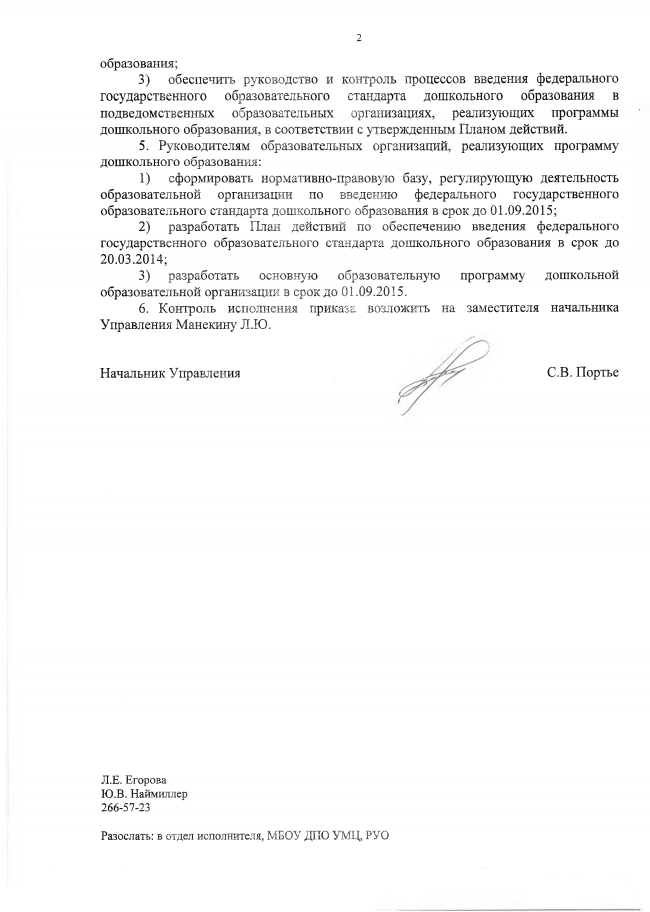 2образования;3) обеспечить руководство и контроль процессов введения федерального государственного образовательного стандарта дошкольного образования в подведомственных образовательных организациях, реализующих программы дошкольного образования, в соответствии с утвержденным Планом действий.5. Руководителям образовательных организаций, реализующих программу дошкольного образования:1) сформировать нормативно-правовую базу, регулирующую деятельность образовательной организации по введению федерального государственного образовательного стандарта дошкольного образования в срок до 01.09.2015;2) разработать План действий но обеспечению введения федерального государственного образовательного стандарта дошкольного образования в срок до 20.03.2014;3) разработать основную образовательную программу дошкольной образовательной организации в срок до 01.09.2015. 6. Контроль исполнения приказа возложить на заместителя начальника Управления Манекину Л.Ю.Начальник Управления С.В. ПортьеЛ.Е. Егорова Ю.В. Наймиллер 266-57-23Разослать: в отдел исполнителя, МБОУ ДПО УМЦ, РУО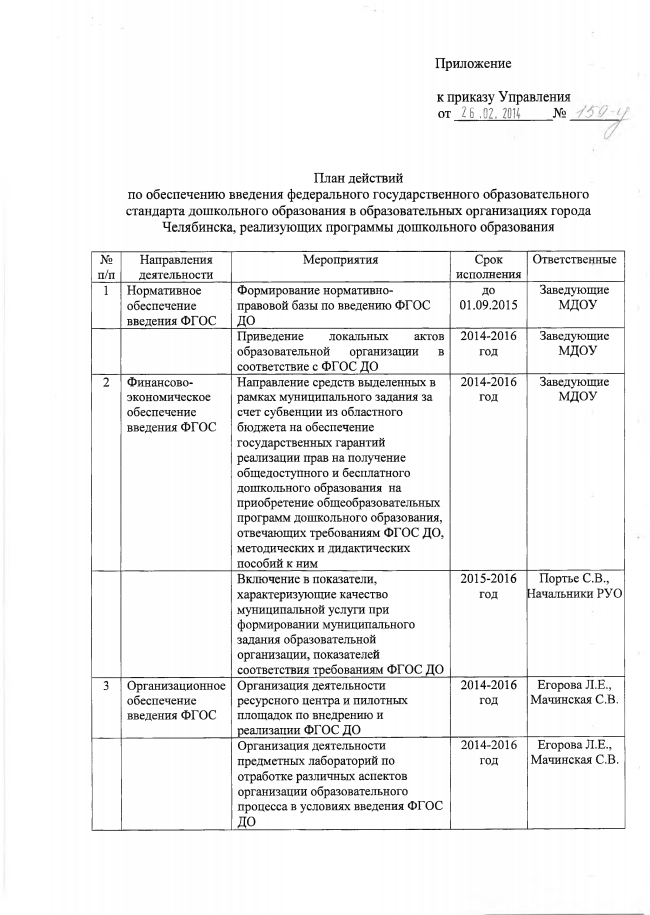 Приложениек приказу Управления от 1 6.0 2.2014NoПлан действий по обеспечению введения федерального государственного образовательного стандарта дошкольного образования в образовательных организациях города Челябинска, реализующих программы дошкольного образованияNo п/пНаправленияМероприятия СрокОтветственные деятельностиисполнения 1 Нормативноеобеспечение введения ФГОСФормирование нормативно­Заведующие правовой базы по введению ФГОСМДОУ ДО Приведение локальных актов образовательной организации в соответствие с ФГОС ДОДО 01.09.2015ЗаведующиеМДОУ2 Финансово-экономическое обеспечение введения ФГОС2014-2016 годНаправление средств выделенных в2014-2016Заведующие рамках муниципального задания загодМДОУ счет субвенции из областного бюджета на обеспечение государственных гарантий реализации прав на получение общедоступного и бесплатного дошкольного образования на приобретение общеобразовательных программ дошкольного образования, отвечающих требованиям ФГОС ДО, методических и дидактических пособий к ним Включение в показатели, характеризующие качество муниципальной услуги при формировании муниципального задания образовательной организации, показателей соответствия требованиям ФГОС ДОПортье С.В., Начальники РУО32015-2016 годОрганизационноеОрганизация деятельности2014-2016Егорова JI.E., обеспечениересурсного центра и пилотныхгодМачинская С.В. введения ФГОСплощадок по внедрению и реализации ФГОС ДО Организация деятельности предметных лабораторий по отработке различных аспектов организации образовательного процесса в условиях введения ФГОС ДО2014-2016Егорова Л.Е., годМачинская С.В.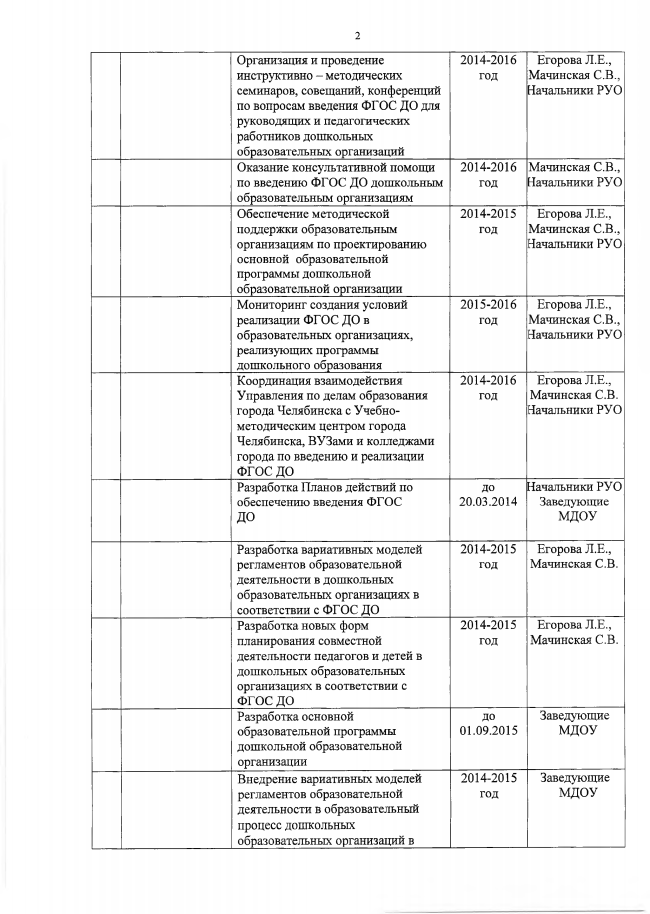 2Организация и проведение инструктивно - методических семинаров, совещаний, конференций по вопросам введения ФГОС ДО для руководящих и педагогических работников дошкольных образовательных организацийЕгорова JI.E., Мачинская С.В., Начальники РУООказание консультативной помощи по введению ФГОС ДО дошкольным образовательным организациям2014-2016 годМачинская С.В., Начальники РУООбеспечение методической поддержки образовательным организациям по проектированию основной образовательной программы дошкольной образовательной организации2014-2016 годЕгорова J1.E., Мачинская С.В., Начальники РУОМониторинг создания условий реализации ФГОС ДО в образовательных организациях, реализующих программы дошкольного образования2014-2015 год2015-2016 годЕгорова JI.E., Мачинская С.В., Начальники РУОКоординация взаимодействия Управления по делам образования города Челябинска с Учебно­ методическим центром города Челябинска, ВУЗами и колледжами города по введению и реализации ФГОС ДОЕгорова JI.E., Мачинская С.В. Начальники РУОРазработка Планов действий по обеспечению введения ФГОС ДО2014-2016 годНачальники РУО ЗаведующиеМДОУРазработка вариативных моделей регламентов образовательной деятельности в дошкольных образовательных организациях в соответствии с ФГОС ДОдо 20.03.2014Егорова Л.Е., Мачинская С.В.Разработка новых форм планирования совместной деятельности педагогов и детей в дошкольных образовательных организациях в соответствии с ФГОС ДО2014-2015 годЕгорова JI.E., Мачинская С.В.Разработка основной образовательной программы дошкольной образовательной организации2014-2015 годЗаведующиеМДОУВнедрение вариативных моделей регламентов образовательной деятельности в образовательный процесс дошкольных образовательных организаций вДО 01.09.20152014-2015Заведующие годМДОУ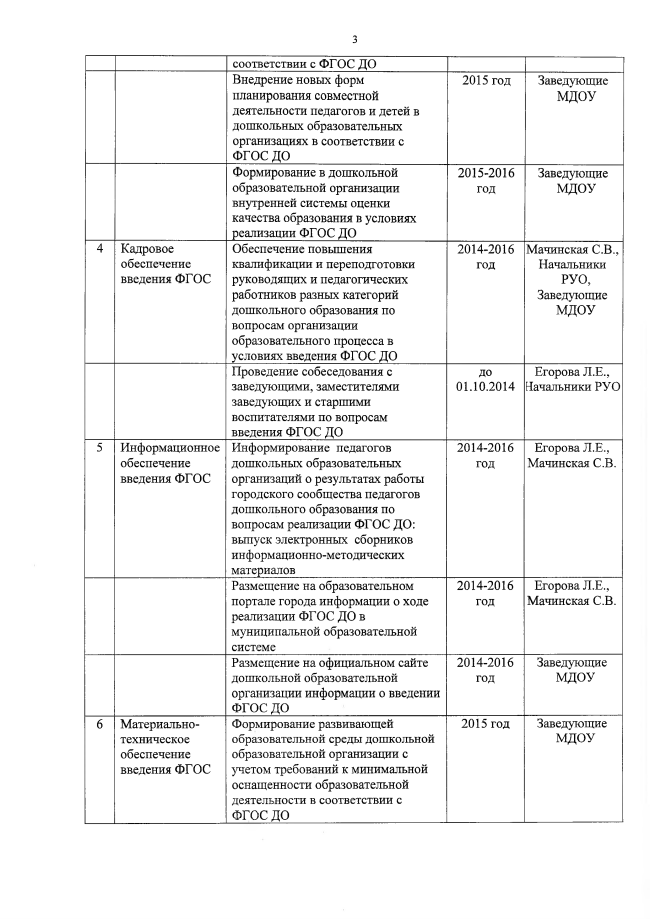 3соответствии с ФГОС ДО Внедрение новых форм планирования совместной деятельности педагогов и детей в дошкольных образовательных организациях в соответствии с ФГОС ДО2015 год ЗаведующиеМДОУФормирование в дошкольной образовательной организации внутренней системы оценки качества образования в условиях реализации ФГОС ДО2015-2016 годЗаведующиеМДОУ4 Кадровоеобеспечение введения ФГОСОбеспечение повышения квалификации и переподготовки руководящих и педагогических работников разных категорий дошкольного образования по вопросам организации образовательного процесса в условиях введения ФГОС ДОМачинская С.В., НачальникиРУО, ЗаведующиеМДОУПроведение собеседования с заведующими, заместителями заведующих и старшими воспитателями по вопросам введения ФГОС ДО2014-2016 годЕгорова Л.Е., Начальники РУО5 Информационное обеспечение введения ФГОСДО 01.10.2014Информирование педагогов дошкольных образовательных организаций о результатах работы городского сообщества педагогов дошкольного образования по вопросам реализации ФГОС ДО: выпуск электронных сборников информационно-методических материалов2014-2016 годЕгорова J1.E., Мачинская С.В.Размещение на образовательном портале города информации о ходе реализации ФГОС ДО в муниципальной образовательной системеЕгорова Л.Е., Мачинская С.В.Размещение на официальном сайте дошкольной образовательной организации информации о введении ФГОС ДО2014-2016 годЗаведующиеМДОУ6 Материально-техническое обеспечение введения ФГОС2014-2016 годФормирование развивающей2015 год Заведующие образовательной среды дошкольнойМДОУ образовательной организации с учетом требований к минимальной оснащенности образовательной деятельности в соответствии с ФГОС ДО